В соответствии с Регламентом Думы Сандовского муниципального округа, утвержденным решением Думы Сандовского муниципального округа от 22.09.2020 № 2 «Об утверждении Регламента Думы Сандовского муниципального округа»  Дума Сандовского муниципального округа 1. Избрать Председателем Думы Сандовского муниципального округа первого созыва депутата Смирнову Ольгу Викторовну.2. Настоящее решение вступает в силу со дня его принятия, подлежит официальному опубликованию в газете «Сандовские вести» и размещению на официальном сайте администрации Сандовского района  в информационно-телекоммуникационной сети «Интернет».Председатель ДумыСандовского муниципального округа                                       О.В.Смирнова            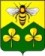 ДУМА САНДОВСКОГО МУНИЦИПАЛЬНОГО ОКРУГАТВЕРСКОЙ ОБЛАСТИ РЕШЕНИЕ            22.09.2020                                  пгт. Сандово                                                       №  4ДУМА САНДОВСКОГО МУНИЦИПАЛЬНОГО ОКРУГАТВЕРСКОЙ ОБЛАСТИ РЕШЕНИЕ            22.09.2020                                  пгт. Сандово                                                       №  4ДУМА САНДОВСКОГО МУНИЦИПАЛЬНОГО ОКРУГАТВЕРСКОЙ ОБЛАСТИ РЕШЕНИЕ            22.09.2020                                  пгт. Сандово                                                       №  4ДУМА САНДОВСКОГО МУНИЦИПАЛЬНОГО ОКРУГАТВЕРСКОЙ ОБЛАСТИ РЕШЕНИЕ            22.09.2020                                  пгт. Сандово                                                       №  4            Об избрании Председателя             Думы Сандовского муниципального округаРЕШИЛА: